SOLICITUD DE SUBSIDIOGuatemala ____ de _   de ____Señor (a)Director (a) Ejecutivo (a)FONDO PARA LA VIVIENDA-FOPAVI-Estimado (a) señor (a) Director (a):Es grato dirigirme a usted con la finalidad de requerir su valiosa colaboración a fin de considerar la presente solicitud, en la cual expongo las necesidades habitacionales de mi grupo familiar. En tal sentido, solicito se gestione un subsidio para mí y mi grupo familiar que se utilizara para: Construcción de vivienda 	Adquisicion de lote        Mejoras y ampliaciones Otro: ________________________________________________________________________A realizarse en:                                                                                                         ____________                        _____________________________________________________________________________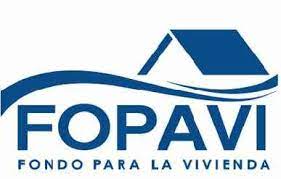 Nombre: ______________________________________________________________________No. De DPI: _____                         ______________Idioma Materno: ______________________Dirección: _____________________________________________________________________Teléfono: ______________ Correo electrónico: _______________________________________GRUPO FAMILIAR¿Hay alguien en su familia que padezca una capacidad diferente? SI      NO     ¿Cuál? _______¿Quién la padece? Yo      mi cónyuge       uno de mis hijos (as)      Otro: ___________________Observaciones: ________________________________________________________________Estoy enterado (a) que de no indicar específicamente como se me puede contactar, el FOPAVI podrá rechazar la presente solicitud. En virtud de lo anterior, por este medio DECLARO BAJO JURAMENTO: Que mi núcleo familiar y yo, NO hemos recibido anteriormente subsidio de FOGUAVI y/o FOPAVI/ FISHOHA.Agradeciendo la atención prestada, me suscribo. Firma o huella _________________NO.NOMBRE COMPLETOPARENTESCOFECHA DE NACIMIENTONO. DPIFIRMA O HUELLA